• Медицинскую книжку; • Копии документов о награждении; • Справку о несудимости;• Удостоверения о прохождении курсов, экспертные заключения.Сотрудник  школы предоставляет:• Заявление о приеме на работу; • Копию паспорта или иного документа, удостоверяющего личность; • Копию документа об образовании;• Копию страхового свидетельства пенсионного страхования; • Копию идентификационного номера налогоплательщика; • Трудовую книжку; • Копии документов воинского учета (для военнообязанных лиц) • Копию свидетельства о браке; • Копию свидетельства о рождении детей; • Справку о несудимости;• Медицинскую книжку.Работодатель  оформляет:• трудовой договор в двух экземплярах; • приказ о приеме на работу (о перемещении на другие должности); • личную карточку № Т-2 Работодатель знакомит с:•  Уставом школы; •  С должностной инструкцией;•  С коллективным договором;  •  Проводит вводный инструктаж, инструктаж по охране труда, инструктаж по противопожарной безопасности.3.Порядок ведения личных дел педагогов и сотрудников 3.1 Личное дело педагогов  и сотрудников  школы  ведется в течение всего периода работы каждого педагога и  сотрудника.Ведение личного дела предусматривает:• Помещение документов, подлежащих хранению в  составе личных дел, в хронологическом порядке:- Заявление;- Личный листок по учету кадров;- Дополнение к личному листку по учету кадров;- Личная карточка;- Копии документов об образовании;- Копия приказа о приеме на работу;- Документы о повышении квалификационного уровня: аттестационный лист, удостоверение о прохождении курсов, экспертное заключение;- Копии документов о награждении, поощрении;- Трудовой договор (соглашение к трудовому договору, дополнительное соглашение к трудовому договору);• Ксерокопии: - паспорта (страницы с персональными данными и о месте регистрации); - военный билет (для военнообязанных лиц);  - свидетельство о браке, расторжении  брака (если такой имеется);  - свидетельства о рождении детей;  - страхового свидетельства;  - ИНН• Ежегодную проверку состояния личного дела педагогов и сотрудников школы на предмет сохранности включенных в него документов и своевременное заполнение.• Трудовые книжки, медицинские книжки хранятся отдельно в сейфе.• Должностные инструкции хранятся в отдельной папке МОУ «СОШ №38»4. Порядок учета и хранения личных дел педагогов и сотрудников школы 4.1 Хранение и учет личных дел педагогов  и сотрудников школы организуются с целью быстрого  и безошибочного поиска личных дел, обеспечения их сохранности, а также обеспечения конфиденциальности сведений, содержащихся в документах личных дел, от несанкционированного доступа:• Трудовые книжки, медицинские книжки хранятся отдельно в сейфе.• Должностные инструкции хранятся в отдельной папке МОУ «СОШ № 38».• Личные дела  сотрудников в отдельном, отведенном для этого, месте в кабинете директора школы.• Доступ к личным делам педагогов и сотрудников школы  имеют только инспектор по кадрам, секретарь, директор школы. • Систематизация личных дел педагогов и сотрудников школы производится в алфавитном порядке. • Личные дела педагогов и сотрудников школы, имеющих государственные звания, премии, награды, ученые степени и звания, хранятся   75 лет с года увольнения работника. 5. Порядок выдачи личных дел во временное пользование5.1 Выдача личных дел (отдельных документов в составе личного дела) во временное пользование  производится с разрешения директора школы.  Время работы ограничивается пределами одного рабочего дня. В конце рабочего дня секретарь обязана  убедиться в том, что все личные дела, выданные во временное пользование, возвращены на место хранения и есть ли необходимость для принятия мер к их возвращению или розыску.5.2. Факт выдачи  личного дела фиксируется в контрольном журнале.6. Ответственность 6.1 Педагоги и сотрудники школы обязаны своевременно представлять инспектору по кадрам сведения об изменении в персональных данных, включенных в состав личного дела. Работодатель обеспечивает:• сохранность личных дел педагогов и сотрудников школы; • конфиденциальность сведений, содержащихся в личных делах педагогов  и сотрудников школы.7. Права7.1  Для обеспечения защиты персональных данных, которые хранятся в личных делах педагогов и сотрудников школы,педагоги и сотрудники школы  имеют право:• Получить  полную информацию о своих персональных данных и обработке этих данных; • Получить  доступ к своим персональным данным; • Получить копии, хранящиеся в  личном деле и  содержащие  персональные данные. • Требовать  исключения  или  исправления  неверных или неполных персональных  данныхработодатель имеет право:• Обрабатывать   персональные данные педагогов и сотрудников школы, в том числе и на электронных носителях; • Запросить  от педагогов и сотрудников школы всю необходимую информацию.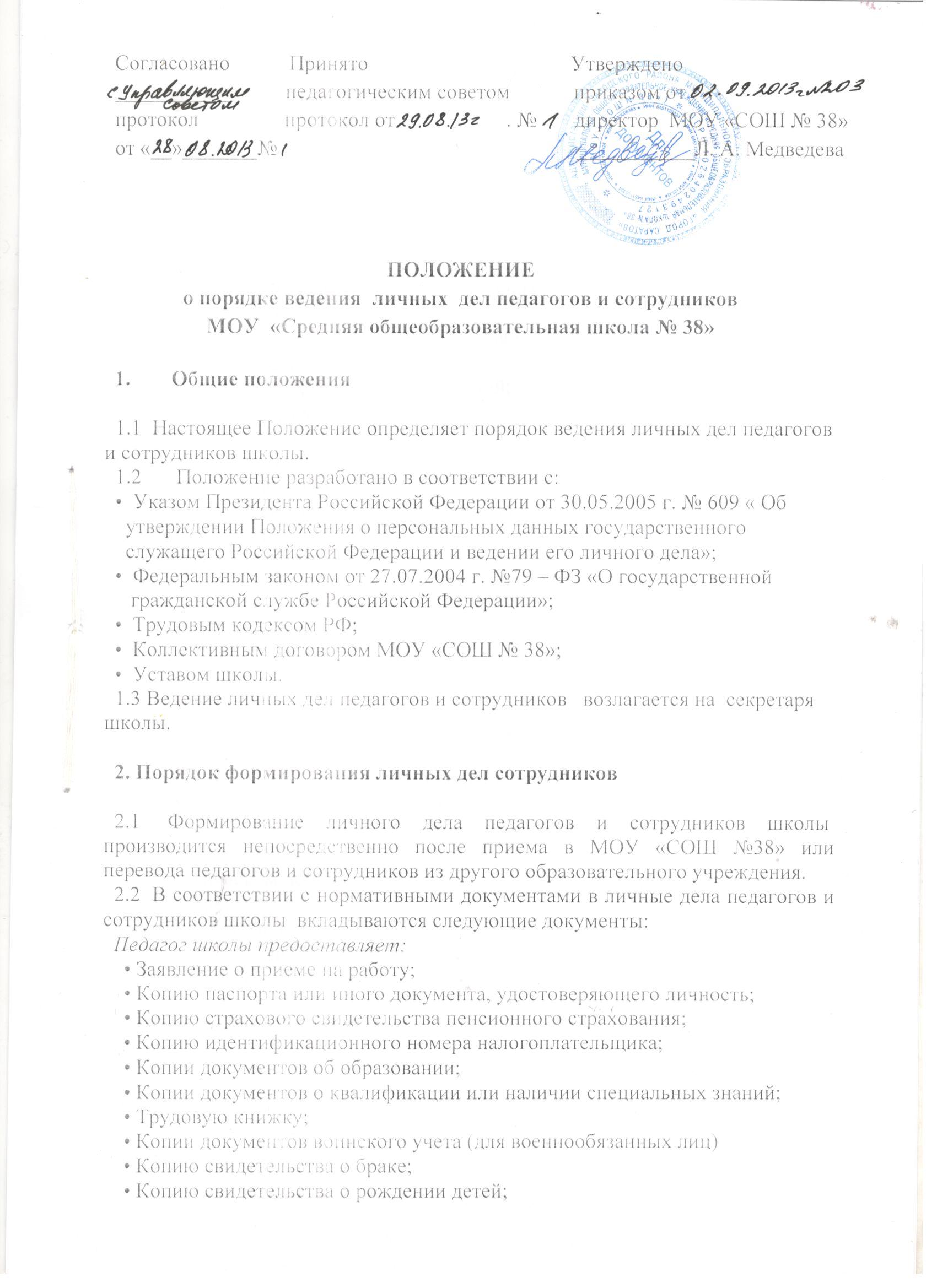 ПОЛОЖЕНИЕо порядке ведения  личных  дел педагогов и сотрудников МОУ  «Средняя общеобразовательная школа № 38»Общие положения1.1  Настоящее Положение определяет порядок ведения личных дел педагогов       и сотрудников школы. Положение разработано в соответствии с:•  Указом Президента Российской Федерации от 30.05.2005 г. № 609 « Об   утверждении Положения о персональных данных государственного   служащего Российской Федерации и ведении его личного дела»; •  Федеральным законом от 27.07.2004 г. №79 – ФЗ «О государственной     гражданской службе Российской Федерации»; •  Трудовым кодексом РФ; •  Коллективным договором МОУ «СОШ № 38»; •  Уставом школы. 1.3 Ведение личных дел педагогов и сотрудников   возлагается на  секретаря школы.2. Порядок формирования личных дел сотрудников2.1  Формирование личного дела педагогов и сотрудников школы    производится непосредственно после приема в МОУ «СОШ №38» или перевода педагогов и сотрудников из другого образовательного учреждения.2.2  В соответствии с нормативными документами в личные дела педагогов и сотрудников школы  вкладываются следующие документы:Педагог школы предоставляет:• Заявление о приеме на работу; • Копию паспорта или иного документа, удостоверяющего личность; • Копию страхового свидетельства пенсионного страхования; • Копию идентификационного номера налогоплательщика; • Копии документов об образовании; • Копии документов о квалификации или наличии специальных знаний; • Трудовую книжку; • Копии документов воинского учета (для военнообязанных лиц) • Копию свидетельства о браке; • Копию свидетельства о рождении детей; • Медицинскую книжку; • Копии документов о награждении; • Справку о несудимости;• Удостоверения о прохождении курсов, экспертные заключения.Сотрудник  школы предоставляет:• Заявление о приеме на работу; • Копию паспорта или иного документа, удостоверяющего личность; • Копию документа об образовании;• Копию страхового свидетельства пенсионного страхования; • Копию идентификационного номера налогоплательщика; • Трудовую книжку; • Копии документов воинского учета (для военнообязанных лиц) • Копию свидетельства о браке; • Копию свидетельства о рождении детей; • Справку о несудимости;• Медицинскую книжку.Работодатель  оформляет:• трудовой договор в двух экземплярах; • приказ о приеме на работу (о перемещении на другие должности); • личную карточку № Т-2 Работодатель знакомит с:•  Уставом школы; •  С должностной инструкцией;•  С коллективным договором;  •  Проводит вводный инструктаж, инструктаж по охране труда, инструктаж по противопожарной безопасности.3.Порядок ведения личных дел педагогов и сотрудников 3.1 Личное дело педагогов  и сотрудников  школы  ведется в течение всего периода работы каждого педагога и  сотрудника.Ведение личного дела предусматривает:• Помещение документов, подлежащих хранению в  составе личных дел, в хронологическом порядке:- Заявление;- Личный листок по учету кадров;- Дополнение к личному листку по учету кадров;- Личная карточка;- Копии документов об образовании;- Копия приказа о приеме на работу;- Документы о повышении квалификационного уровня: аттестационный лист, удостоверение о прохождении курсов, экспертное заключение;- Копии документов о награждении, поощрении;- Трудовой договор (соглашение к трудовому договору, дополнительное соглашение к трудовому договору);• Ксерокопии: - паспорта (страницы с персональными данными и о месте регистрации); - военный билет (для военнообязанных лиц);  - свидетельство о браке, расторжении  брака (если такой имеется);  - свидетельства о рождении детей;  - страхового свидетельства;  - ИНН• Ежегодную проверку состояния личного дела педагогов и сотрудников школы на предмет сохранности включенных в него документов и своевременное заполнение.• Трудовые книжки, медицинские книжки хранятся отдельно в сейфе.• Должностные инструкции хранятся в отдельной папке МОУ «СОШ №38»4. Порядок учета и хранения личных дел педагогов и сотрудников школы 4.1 Хранение и учет личных дел педагогов  и сотрудников школы организуются с целью быстрого  и безошибочного поиска личных дел, обеспечения их сохранности, а также обеспечения конфиденциальности сведений, содержащихся в документах личных дел, от несанкционированного доступа:• Трудовые книжки, медицинские книжки хранятся отдельно в сейфе.• Должностные инструкции хранятся в отдельной папке МОУ «СОШ № 38».• Личные дела  сотрудников в отдельном, отведенном для этого, месте в кабинете директора школы.• Доступ к личным делам педагогов и сотрудников школы  имеют только инспектор по кадрам, секретарь, директор школы. • Систематизация личных дел педагогов и сотрудников школы производится в алфавитном порядке. • Личные дела педагогов и сотрудников школы, имеющих государственные звания, премии, награды, ученые степени и звания, хранятся   75 лет с года увольнения работника. 5. Порядок выдачи личных дел во временное пользование5.1 Выдача личных дел (отдельных документов в составе личного дела) во временное пользование  производится с разрешения директора школы.  Время работы ограничивается пределами одного рабочего дня. В конце рабочего дня секретарь обязана  убедиться в том, что все личные дела, выданные во временное пользование, возвращены на место хранения и есть ли необходимость для принятия мер к их возвращению или розыску.5.2. Факт выдачи  личного дела фиксируется в контрольном журнале.6. Ответственность 6.1 Педагоги и сотрудники школы обязаны своевременно представлять инспектору по кадрам сведения об изменении в персональных данных, включенных в состав личного дела. Работодатель обеспечивает:• сохранность личных дел педагогов и сотрудников школы; • конфиденциальность сведений, содержащихся в личных делах педагогов  и сотрудников школы.7. Права7.1  Для обеспечения защиты персональных данных, которые хранятся в личных делах педагогов и сотрудников школы,педагоги и сотрудники школы  имеют право:• Получить  полную информацию о своих персональных данных и обработке этих данных; • Получить  доступ к своим персональным данным; • Получить копии, хранящиеся в  личном деле и  содержащие  персональные данные. • Требовать  исключения  или  исправления  неверных или неполных персональных  данныхработодатель имеет право:• Обрабатывать   персональные данные педагогов и сотрудников школы, в том числе и на электронных носителях; • Запросить  от педагогов и сотрудников школы всю необходимую информацию.